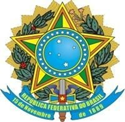 MINISTÉRIO DA EDUCAÇÃO SECRETARIA DE EDUCAÇÃO PROFISSIONAL E TECNOLÓGICA INSTITUTO FEDERAL DE EDUCAÇÃO, CIÊNCIA E TECNOLOGIA DE MINAS GERAIS Reitoria Gabinete da Reitoria Av. Professor Mário Werneck, 2590 - Bairro Buritis - CEP 30575-180 - Belo Horizonte - MG (31) 2513-5105 - www.ifmg.edu.brANEXO II F DECLARAÇÃO DE PERTENCIMENTO ÉTNICO Eu, liderança da aldeia ___________________________________________________________________,  em território indígena ___________________________________________________, reconheço perante ao  Instituto Federal de Minas Gerais, o(a) indígena _________________________________________________,  identidade Nº ______________________________, órgão expedidor _______________________________. LIDERANÇA 1 Nome:__________________________________________________________________________Localidade:______________________________________________________________________ RG CPF:________________________________________________________________________Assinatura: ______________________________________________________________________LIDERANÇA 2Nome:__________________________________________________________________________Localidade:______________________________________________________________________ RG CPF:________________________________________________________________________Assinatura: ______________________________________________________________________LIDERANÇA 3Nome:__________________________________________________________________________Localidade:______________________________________________________________________ RG CPF:________________________________________________________________________Assinatura: ___________________________________________________________________________________________________________________________ Assinatura do(a) candidato(a) / Local e Data